Academic Genealogy for Nancy J. KarlinPh.D., Colorado State University, 1989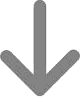 Paul A. BellPh.D., Purdue University, 1975Robert A. BaronPh.D., University of Iowa, 19681938-Peter J. MurdochPh.D., University of North Carolina, 19651938-Donn ByrnePh.D., Stanford University, 19581931-Howard HuntPh.D., University of Minnesota, 19431918-Starke HathawayPh.D., University of Minnesota, 19321903-Richard ElliotPh.D., Harvard University, 19141887-Hugo MunsterbergM.D., University of Heidelberg, 1887Ph.D., University of Leipzig, 18851863-1916Wilhelm WundtM.D., University of Heidelberg, 1856